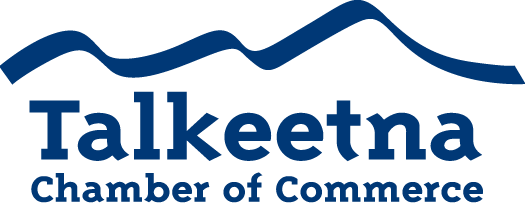 General Meeting AgendaOctober 10th, 11 amFlying Squirrel BakeryCall to Order: 11:05Administrative Items:Board members in Attendance: Bryann Zweifel, Mabel Quilliam, Lauren KaneOthers in Attendance: Justin Savidis with Snowhook Adventure Guides of AK, Denise Richardson from MVFCU, Natalie Paris from Three Rivers Bookkeeping, DeAnn Autry from McKinley View Real Estate, Jane Bond from Talkeetna Majestic, Ron Quilliam from Denali Overlook, Kathy Watkins from CERTTime Keeper/Minute Taker: Bryann ZweifelTreasurer’s Report: $10,819.14 in Checking $2,815 in Live at 5 (for next year)$2,740.21 in Money Market $35 in Scholarship $200 in Fire Hydrant Move to scholarship fund…?Motion by BillSeconded by MabelAll voted in favor $27.10 in Savings$25 in Gaming Checking and SavingsPersons to be Heard: Kathy Watkins: CERTCommunity Emergency Response TeamHow to be prepared during a disaster so that you can help your neighborFree to join, with a 20 hour training course in November in Willow (2 Saturday’s and 2 Sunday’s)Importance of Businesses having a plan should an emergency/disaster occurPower outage during summer timeFloodHow to react towards customers during these eventsOld Business:Pull tabs: reach out to Talkeetna Inn/Fairview/VFW Preparations for the annual banquet are coming alongBylaws: non-profits are currently unable to serve on the board or voteAmend to combine Associate and Active memberships so all members can retain voting rights. Bill made a motion to amend the bylawsMabel secondedAll were in favor Additions to Agenda: Pledge of Allegiance recited after meeting startedCommittee Reports:Beautification and Community Relations CommitteeMarketing and Tourism CommitteeJustin Savidis from Snowhook Adventure Guides of AK would like to be on this committeeFinance CommitteeWorking on budgetMembership and Community RelationsDiscussion on a winter list of businesses that are open Winter ActivitiesPossibility of having a seminar regarding financial wellness/planning/payroll/finance Bryann and Natalie would head thisPossible conference with tour operators, B&B’s local businesses regarding non-profit best practicesDiscussion about Live at 5, sponsors, what is the role for the ChamberDiscussion on Visitors Guide, where are they placed throughout the stateUpcoming Meetings & AnnouncementsOctober 25th Annual BanquetNext General meeting 11/14/19 location TBDDecember 6th Parade of Lights and tree lightingDecember 14th Taste of Talkeetna Raffle tickets to be presented to members at Nov meeting with raffle being given away on December 14th. Still obtaining raffle prizes